INDICAÇÃO Nº 1995/2017Sugere ao Poder Executivo Municipal operação “tapa-buracos” na Rua João Gilberto Franchi, próximo à Escola ADI Angélica Sega Tremocoldi, no bairro Jardim das Orquídeas. Excelentíssimo Senhor Prefeito Municipal, Nos termos do Art. 108 do Regimento Interno desta Casa de Leis, dirijo-me a Vossa Excelência para sugerir que, por intermédio do Setor competente, seja executada operação “tapa-buracos” na Rua João Gilberto Franchi, próximo á Escola ADI Angélica Sega Tremocoldi, no bairro Jardim das Orquídeas, neste município. Justificativa:Este vereador pôde constatar o estado de degradação da malha asfáltica da referida via pública, fato este que prejudica as condições de tráfego e potencializa a ocorrência de acidentes, bem como o surgimento de avarias nos veículos automotores que por esta via diariamente trafegam. Tal via possui grande fluxo de veículos e a cada dia a situação piora, já que o local é próximo a uma escola.Plenário “Dr. Tancredo Neves”, em 22 de Fevereiro de 2.017.JESUS VENDEDOR-Vereador / Vice Presidente-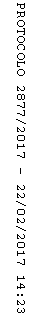 